Любите своих детей, больше времени проводите с детьми и наши дети вырастут спокойными, уравновешенными и рассудительными.ПАМЯТКАСемь правил для всех «Наказывая, подумай: зачем?» 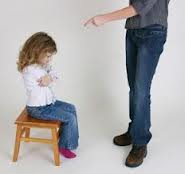 Подготовила педагог-психолог МДОУ Детский сад №38  «Ромашка»Рожкова Дарья Владимировна1.Наказание не должно вредить здоровью – ни физическому, ни психическому. Более того, по идее, наказание должно быть полезным, не так ли? Никто не спорит. Однако наказывающий забывает подумать. 2.Если есть сомнение, наказывать или не наказывать, – Не наказывайте. Даже если уже поняли, что обычно слишком мягки, доверчивы и нерешительны. Никакой «профилактики», никаких наказаний «на всякий случай»! 3. За один раз – одно. Даже если проступков совершено сразу необозримое множество, наказание может быть суровым, но только одно, за всё сразу, а не по одному – за каждый. Салат из наказаний – блюдо не для детской души! 4. Лучше не наказывать, чем наказывать запоздало. Иные, чересчур требовательные воспитатели ругают и наказывают детей за проступки, обнаруженные спустя месяц, а то и год (что-то испортил, стащил, напакостил, забывая, что даже в суровых взрослых законах принимается во внимание срок давности правонарушения. Риск внушить ребенку мысль о возможной безнаказанности, не так страшен, как риск задержки душевного развития. Наказан – прощен. Инцидент исчерпан. Страница перевернута, как ни в чем не бывало. О старых грехах ни слова. Не мешайте начинать жизнь сначала! Без унижения. Что бы ни было, какая бы ни была вина, наказание не должно восприниматься ребенком как торжество нашей силы над его слабостью, как унижение. 5 .Если ребенок считает, что мы несправедливы, наказание подействует только в обратную сторону! 6. Ребенок не должен бояться наказания. Не наказания он должен страшиться, не гнева нашего, а нашего огорчения. 7. При дефиците любви становится наказанием сама жизнь, и тогда наказания ищут как последний шанс на любовь. 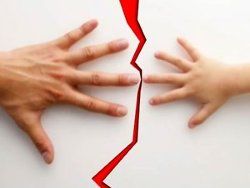 